Universitas   TyrnaviensisFacultas   IuridicaKatedra medzinárodného a európskeho práva							                               25. 06 2019Tematický plánprednášok z predmetu„Medzinárodnoprávna ochrana práv príslušníkov menšín“akademický rok 2019/2020, 3. ročník, externé štúdium1. Vývoj a súčasná podoba medzinárodnoprávnej ochrany práv príslušníkov menšín, definícia pojmu menšina a súvisiacich pojmov v medzinárodnom práve. Historické prístupy k ochrane práv príslušníkov menšín, ochrana práv príslušníkov menšín v rámci Spoločnosti národov. 2. Ochrana práv príslušníkov menšín v rámci Organizácie Spojených národov I (Všeobecný prehľad, Charta OSN (1945), Medzinárodný dohovor o odstránení všetkých foriem rasovej diskriminácie (1965)). Prípadová štúdia v oblasti ochrany práv príslušníkov menšín Výboru na odstránenie rasovej diskriminácie -  prípad Miroslav Lacko proti Slovenskej republike (2001). 3. Ochrana práv príslušníkov menšín v rámci Organizácie Spojených národov II (Medzinárodný pakt o občianskych a politických právach (1966), Prípadová štúdia v oblasti práv príslušníkov menšín Výboru OSN pre ľudské práva - prípad Bernard Ominayak, náčelník skupiny od jazera Lubicon proti Kanade (1990). 4. Ochrana práv príslušníkov menšín v rámci Organizácie Spojených národov III (Deklarácia o právach osôb patriacich k národnostným, etnickým, náboženským a jazykovým menšinám (1992). Ochrana práv príslušníkov menšín v rámci Rady Európy I (Všeobecný prehľad, Európsky dohovor o ochrane ľudských práv a základných slobôd (1950). Prípadová štúdia v oblasti práv príslušníkov menšín Výboru OSN pre ľudské práva - prípad Sandra Lovelace proti Kanade (1981). Prípadová štúdia v oblasti práv príslušníkov menšín Európskeho súdu pre ľudské práva – prípad Sidiropulos a iní proti Grécku (1998). 5. Ochrana práv príslušníkov menšín v rámci Rady Európy II (Európska charta regionálnych a menšinových jazykov (1992), Rámcový dohovor o ochrane národnostných menšín (1995), ochrana práv príslušníkov menšín v rámci Organizácie pre bezpečnosť a spoluprácu v Európy a ochrana práv príslušníkov menšín v rámci Európskej únie. Spracoval:                                                                                doc. JUDr. Juraj Jankuv, PhD.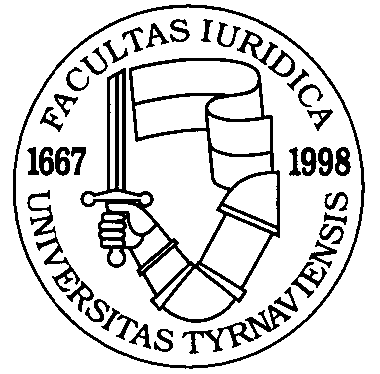 